Тема: Опрацювання української народної казки «Лисиця і Журавель». Розвиток уміння розповідати казку  в діалогічній формі з елементами інсценізації.Мета: вміння виділяти звук у словах;продовжити ознайомлення учнів з українською народною казкою,формувати свідоме ставлення до прочитаного,вчити розпізнавати внутрішній світ дійових осіб казки;розвивати мислення учнів,пам’ять,увагу ,зв’язане мовлення,уміння розповідати казку в діалогічній формі з елементами інсценізації,збагачувати словниковий запас;виховувати щедрість , гостинність,порядність,вміння ділитися зі своїми друзями,бажання знаходити вихід із проблемних ситуацій,почуття поваги до людей,вміння дружити,любов до рідної природи та бережливе ставлення до неї,інтерес до народної казки.Наочність: українська народна казка «Лисичка і Журавель»;предметні малюнки;картки зі складами,словами та прислів’ями;ілюстрації до казки;театральні реквізити.Тип уроку: урок закріплення знань.І. Організаційна частина.а)    Створення емоційного настрою.Любі діти! У наш класЗавітали люди щирі,Привітайте в добрий часГостей посмішкою й миром.Ми вам раді добрі люди,І вітаєм щиро васТа запрошуєм ласкавоНа урок у перший клас.б)  Стали дітки всі рівненькоУсміхнулися гарненько,Настрій на урок взялиЙ працювати почалиПрацюватимемо старанно,Щоб почути у кінці,Що у нашім першім класіДіти просто молодці!в)  Очікування від уроку.«Скажіть мені по секрету: - чого ви очікуєте від уроку?»     (Щоб він був цікавим)А я сподіваюся, що ви будете активними, старанними, працьовитими.ІІ. Повідомлення теми уроку. - Сьогодні ми продовжуємо свою подорож Країною Веселої  Алфавітії     - Подорожуємо нашим казковим потягом, зупиняючись на певних станціях.     - Наша станція  сьогодні - «Театральна» 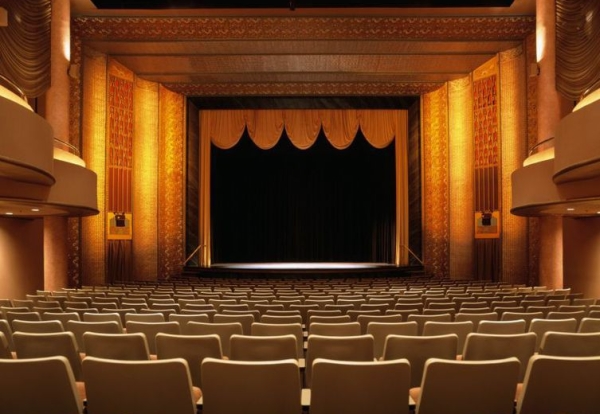       -  Від якого слова походить це слово?   (ТЕАТР)   -  Чи знаєте ви , що таке «театр»? Чи були в театрі? Які театри є у нашому місті?Тематичний словник«Приміщення, будинок, в якому відбувається вистава»У нашому місті є такі театри: ім. Т.Шевченка, Академія руху, ляльковий .- Як поводитись в театрі , ви знаєте із уроків «Я і Україна»- Ми спробуємо сьогодні попрацювати над текстом,    закріпити вивчений звук, поставитисвоїми силами маленьку виставу, побувавши в ролі акторів.- В касі квитки ви придбали, сіли на свої місця, але перш, ніж виставу побачити,  до неї потрібно добре підготуватися. Актори дуже багато працюють, в театрі проводять  репетиції.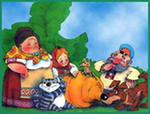 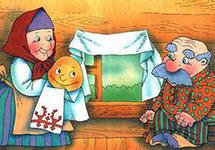 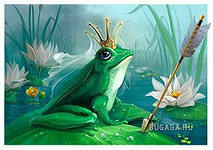 - А що в театрі діти полюбляють переглядати? (КАЗКИ)- А хто казки пише?  (НАРОД)- А що ще писав народ? (ЗАГАДКИ, ПРИСЛІВ’Я, НАРОДНІ ПІСНІ, СКОРОМОВКИ…)- А все це – УСНА НАРОДНА ТВОРЧІСТЬ    (ТАБЛИЦЯ)То ж в нашому театрі ми побуваємо на прем’єрі КАЗКИ, але це потім…ІІІ. Актуалізація опорних знаньа)  -  А спочатку  проведемо підготовчі вправи:- Який звук вивчили на попередньому уроці?  {Ж}- Що можемо про нього сказати? (ПРИГОЛОСНИЙ, ТВЕРДИЙ,ШИПЛЯЧИЙ, ДЗВІНКИЙ, ПОЗНАЧ   БУКВОЮ «ЖЕ»,  ЗУСТРІЧАЄТЬСЯ НА ПОЧАТКУ, В СЕРЕДИНІ, КІНЦІ СЛОВА)б)  Мовна розминка, робота зі скоромовками.   - Актор повинен чітко і правильно вимовляти звуки, мати гарну дикцію, щоб язичок  швидко працював.Іряд      Женя з бджільми не дружив –            МЕТОД   «Мікрофон»             Завжди Женя бджіл дражнив.ІІряд     Жатка в полі жито жне              Жатку жайвір дожене.ІІІ ряд   Жовтий жук купив жилет              Жовті джинси і жакет.ІV. Підготовка до нового матеріалу.  -   Діти, у кожного з вас є улюблена казка.Казок чимало є на світі –Страшних , веселих і сумних,Й дорослі люблять їх, і дітиСвіт важко уявить без них.Казка – це дочка королеви Фантазії, це чарівна країна, де добро перемагає зло.Які ви знаєте казки, де дійовими особами виступають звірі?(КОЛОБОК, РУКАВИЧКА,КОТИК І ПІВНИК, СОЛОМ’ЯНИЙ БИЧОК)Хто є спільним героєм у цих казках? (ЛИСИЧКА)Сьогодні ми знову зустрінемось з Лисичкою, але з нею буде новий казковий герой.Який саме?   Загадка	                                                                                               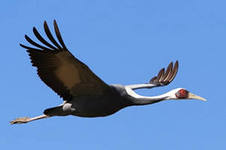 Довгі ноги, довгий нісПрилітав – обід приніс.Смачних жабенятокДля своїх маляток. (ЖУРАВЕЛЬ)- Яку казку читатимемо?        (ЛИСИЧКА І ЖУРАВЕЛЬ)- Читаючи українську народну казку, ми з вами будемо вчитися порядності, гостинності,     дружби.- Як ви гадаєте, чи може Лисичка дружити з будь-яким птахом? Чому?- От ми зараз і дізнаємось, чому ж Лисичка не дружить із Журавлями? (або розповідається про дружбу тварин і причину їхньої сварки).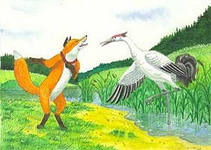 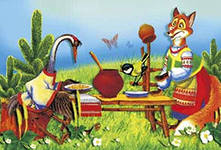      V. Робота над казкою               а)  СЛОВНИКОВА РОБОТА  (З підручника)     ЧИТАННЯ «ЛУНОЮ»біжить – лежить   {Ж} в середині слова дружити – подружитись  (довго, зараз)Що значить дружити? (НЕ СВАРИТИСЯ, НЕ ОБРАЖАТИ, ДІЛИТИСЯ, ДОПОМАГАТИ)Яким ви бачите свого друга? (ДОБРИМ , ЩИРИМ, ЧЕСНИМ, СМІЛИВИМ)Які прислів’я знаєте про дружбу? (ДРУЗІ ПІЗНАЮТЬСЯ В БІДІ,ДРУГА ШУКАЙ, а ЗНАЙДЕШ – ТРИМАЙ) ФІЗХВИЛИНКА (музична) б)    Читання уривка казки підготовленою ученицею. в)     Читання уривка учнями  «ЛАНЦЮЖКОМ»     - Що означає три крапки після останнього слова…(ПРОДОВЖЕННЯ ДАЛІ)  г)    РОЗВИТОК МОВЛЕННЯ    - Хто знає, що було далі? (ДІТИ РОЗПОВІДАЮТЬ КАЗКУ ДАЛІ ЗА ІЛЮСТРАЦІЯМИ)VІІ. ОСМИСЛЕННЯ ТЕКСТУ (відповіді на запитання)Чи можна назвати Лисичку і Журавля справжніми приятелями, друзями? Чому?Чи добре вчинила Лисичка?Як  Журавель віддячив Лисичці за її глузування?Чи може тривати дружба між Журавлем і Лисичкою?Як охарактеризуємо Лисичку? (ХИТРА ,ХИЖА НЕЧЕСНА, УЛЕСЛИВА)А який Журавель? (ГОРДИЙ, ПОВАЖНИЙ, ЧЕМНИЙ, СПРАВЕДЛИВИЙ) ВИБІРКОВЕ ЧИТАННЯ - Якими словами запрошувала  Лисичка Журавля? (ПРИХОДЬ, КУМЕ,ДО МЕНЕ В ГОСТІ)                                                                                                    Як саме пригощала Лисичка гостя? (ЗВАРИЛА МОЛОЧНИЙ КИСІЛЬ).ВТОРИННЕ СПРИЙНЯТТЯ ТЕКСТУ. ОБГОВОРЕННЯ    КАЗКИ,       - Уявіть себе на місці Журавля і дайте відповідь.       - Як він почувався в гостях у Лисички? (ОБРАЖЕНО, НЕГОСТИННО)       - А чи виявилось це зовні?  ( НІ)       - Як Лисичка відреагувала на Журавлеве частування?                                ( РОЗГНІВАЛАСЯ,РОЗСЕРДИ ЛАСЯ, ПОДЯКУВАТИ ЗАБУЛА)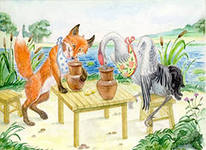 Чому вона не змогла приховати свого обурення?( ХОТІЛА НАЇСТИСЯ У ЖУРАВЛЯ, А НЕ БУЛО ЧОГО)                                                                                                                                                                                     ДІТИ! Лисичка потребує допомоги, бо вона не вміє дружити.Що ви порадите їй? (СТАТИ ЧЕСНОЮ, ДОБРОЮ ,ЩИРОЮ, ГОСТИННОЮ)Може Журавлеві треба було по – іншому поступити? Як?  (ВІДПОВІДАТИ ЗЛОМ НА ЗЛО НЕ ВАРТО)Чи готовий Журавель дружити з Лисичкою, якщо вона зрозуміє свою провину і попросить вибачення за витівки?Чого вчить ця казка? (БУТИ ЩИРИМ ЗІ СВОЇМИ ДРУЗЯМИ, ГОВОРИТИ ПРАВДУ, ДІЛИТИСЯ З ДРУЗЯМИ, БУТИ ГОСТИННИМИ, ЩЕДРИМИ) РОБОТА НАД ПРИСЛІВ’ЯМИ. Утвори прислів’я. Яке з них підходить до змісту казки  Яке частування – таке й дякування         РОБОТА В ПАРАХ   Роби добро, воно добром повернеться.   Не той друг, хто медом маже, а той , хто правду каже. VІІІ. ЗАКРІПЛЕННЯ МАТЕРІАЛУ         ГРА  «ТАК-НІ» (ІЗ СИГНАЛАМИ)-Лисичка і журавель на початку казки були приятелями        (ТАК)-Для Журавля Лисичка наварила борщику.                               (НІ)-До столу вона подала свою страву у казанку.                          ( НІ)-Журавель наварив страви і склав у глечик.                              (ТАК)-Лисичка з глечика виїла всю страву.                                          (НІ)-З того часу Лисичка не товаришує з Журавлем.                       (ТАК)      ТЕАТРАЛІЗАЦІЯ КАЗКИ     - Репетицію закінчено. Запрошуємо на прем’єру казки       «ЛИСИЧКА І ЖУРАВЕЛЬ»    - Артистами будуть:          ЛИСИЧКА                    - учень 1.         ЖУРАВЕЛЬ                  - учень 2.         Слова автора читає        - учень 3.IX .  Підсумок. Рефлексія.        а)   ЗУСТРІЧ З РЕПОРТЕРОМ                - Чи сподобалась казка?                - Чому навчив вас цей урок?(ВИРАЗНО ЧИТАТИ, МИСЛИТИ, РОБИТИ ДОБРІ СПРАВИ, БУТИ ЩИРИМИ  ДРУЗЯМИ, МАТИ ДОБРЕ СЕРЦЕ)                                                               б)  ОЦІНЮВАННЯ СЕРДЕЧКАМИ_СОНЕЧКАМИ в)  РОЗФАРБУВАТИ  ІЛЮСТРАЦІЇ, СКЛАСТИ  КАЗОЧКУ, ЩОБ ЛИСИЧКА ПОДРУЖИЛАСЯ З ЖУРАВЛЕМ       бо здавна наш народ цінує дружбу й засуджує ворожнечу між людьми. Ми повинні пам’ятати, що на добро треба відповідати добром, а зло вміти прощати, щоб світ не    став злим. Пам’ятайте  , що зло – тимчасове, а добро – вічне.            г)   Пісенька про дружбу.